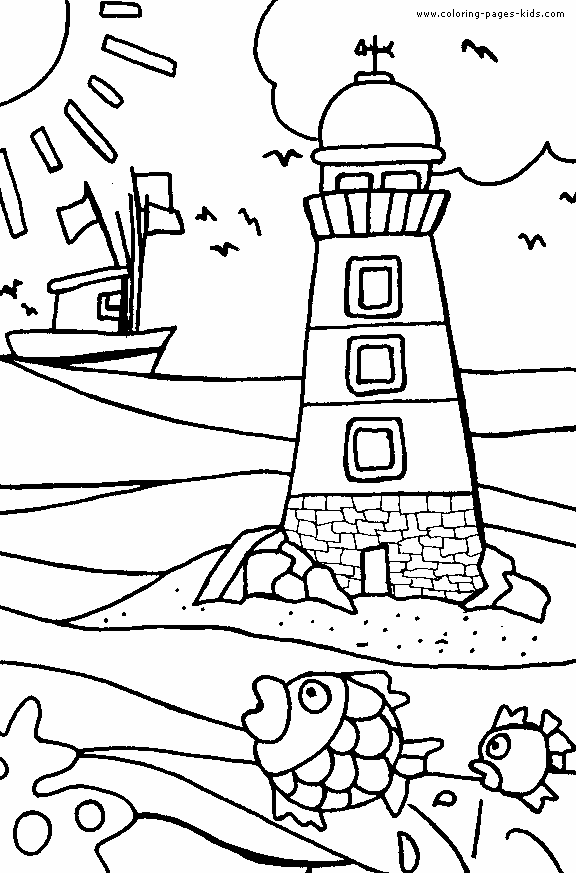 1																																																																																																																																															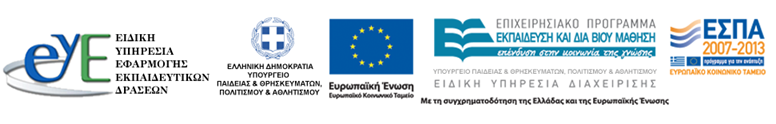 ΠΡΟΣΚΛΗΣΗΟι μαθητές/τριες, ο Σύλλογος Διδασκόντων και η Δ/νσητου 77ου Δημοτικού Σχολείου Αθηνών σας προσκαλούν  να παρακολουθήσετε τη Γιορτή Λήξης του Σχ. Έτους 2012-2013.Σας περιμένουμε στην αυλή του σχολείου μαςτην Τετάρτη 12-6-2013 και ώρα 8.00 μμνα περάσουμε ένα ευχάριστο βραδάκι με τα παιδιά μας.ΚΑΛΟ ΚΑΛΟΚΑΙΡΙ